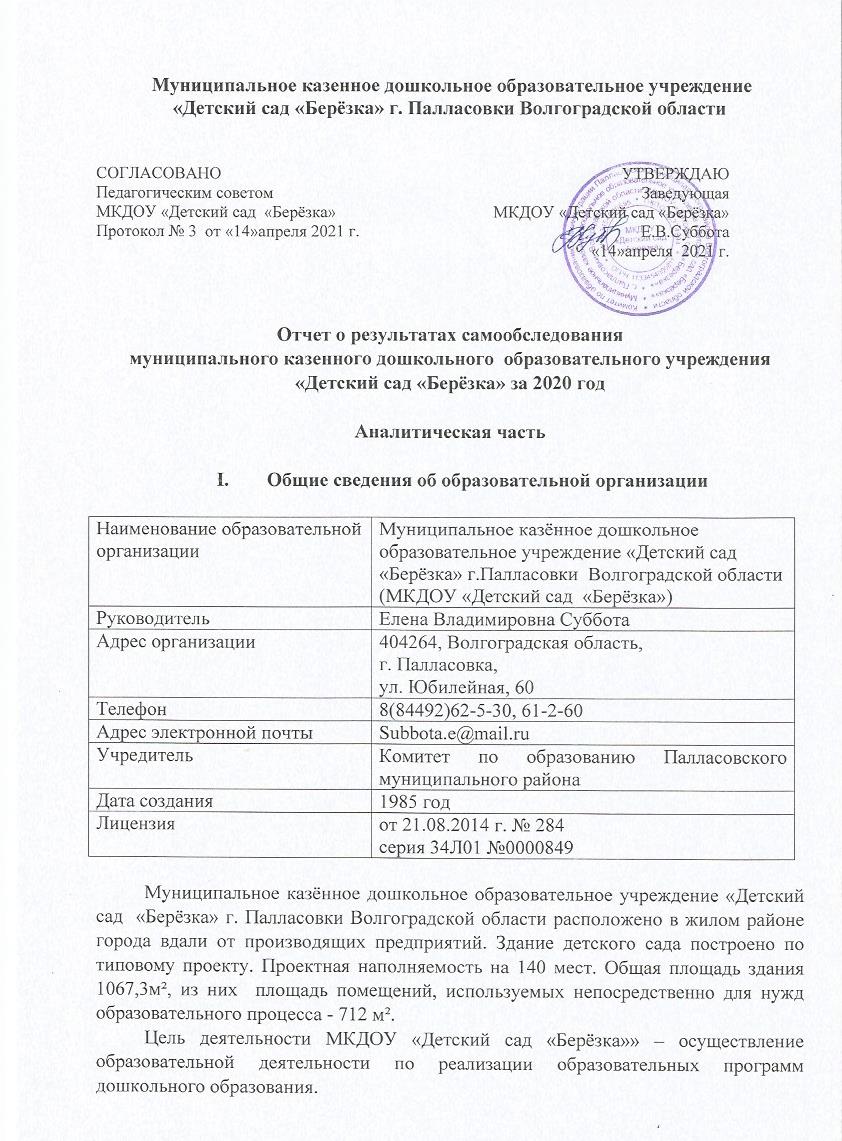  Предметом деятельности детского сада является формирование общей культуры, развитие физических, интеллектуальных, нравственных, эстетических и личностных качеств, формирование предпосылок учебной деятельности, сохранение и укрепление здоровья воспитанников.Режим работы МКДОУ «Детский сад  «Берёзка»Рабочая неделя – пятидневная, с понедельника по пятницу.Длительность пребывания детей в группах – 10,5 часов.II. Система управления МКДОУ «Детский сад  «Берёзка»Управление МКДОУ «Детский сад  «Берёзка» осуществляется в соответствии с действующим законодательством и Уставом ДОУ.Управление ДОУ строится на принципах единоначалия и коллегиальности. Коллегиальными органами управления являются: Совет МКДОУ, Педагогический совет, Общее собрание работников МКДОУ, Совет родителей .Единоличным исполнительным органом является руководитель – заведующая.Органы управления, действующие в МКДОУ «Детский сад «Берёзка»Структура и система управления соответствуют специфике деятельности МКДОУ.III. Оценка образовательной деятельностиОбразовательная деятельность в МКДОУ «Детский сад  «Берёзка» организована в соответствии с Федеральным законом от 29.12.2012 г. №273-ФЗ «Об образовании в Российской Федерации», ФГОС дошкольного образования, СанПиН 2.4.1.3049-13 «Санитарно – эпидемиологические требования к устройству, содержанию и организации режима работы в дошкольных образовательных организациях»Образовательная деятельность ведется на основании утвержденной основной образовательной программы дошкольного образования, которая составлена в соответствии с ФГОС дошкольного образования, с учетом примерной образовательной программы дошкольного образования, санитарно-эпидемиологическими правилами и нормативами, с учетом недельной нагрузки.МКДОУ «Детский сад  «Берёзка» посещают 170 воспитанников в возрасте от 2 до 7 лет. В МКДОУ сформировано 6 групп общеразвивающей направленности:первая младшая группа «Пчёлки»- 30 воспитанников;средняя группа «Цыплята» – 23воспитанника;средняя группа «Радуга»– 26 воспитанников;старшая группа «Дружная семейка» – 30 воспитанников;вторая младшая группа «Ручеёк»– 23 воспитанника;старшая группа «Почемучки» – 30 воспитанников.Уровень развития детей анализируется по результатам педагогической диагностики (мониторинга). Формы проведения диагностики (мониторинга):-  диагностические занятия (по каждому разделу занятия);-  диагностические срезы;- наблюдения, итоговые занятия.Разработаны диагностические карты освоения основной образовательной программы дошкольного образования (ООП МКДОУ «Детский сад  «Берёзка»») в каждой возрастной группе. Карты включают анализ уровня развития ориентиров детского развития и качества освоения образовательных областей. Так, результаты качества  освоения ООП МКДОУ «Детский сад  «Берёзка» на конец 2018 года выглядит следующим образом:В марте 2020 года педагоги МКДОУ «Детский сад «Берёзка»  проводили обследование воспитанников подготовительной к школе группы  на предмет сформированности предпосылок к учебной деятельности: возможность работать в соответствии с фронтальной инструкцией (удержание алгоритма деятельности), умение самостоятельно действовать по образцу и осуществлять контроль, обладать определенным уровнем работоспособности, а также вовремя остановиться в выполнении того или иного задания и переключиться на выполнение следующего, возможности распределения  и переключения внимания, работоспособности, темпа, целенаправленности  деятельности и самоконтроля.Результаты  педагогического анализа показывают преобладание детей с высоким и средним уровнями развития при прогрессирующей динамике на конец учебного года, что говорит о результативности образовательной деятельности в МКДОУ.Воспитательная работаЧтобы выбрать стратегию воспитательной работы, в 2020 году проводился анализ  состава семей воспитанников.Характеристика  семей по составуХарактеристика семей по количеству детейВоспитательная работа строится с учетом индивидуальных особенностей детей, с использованием разнообразных  форм и методов, в тесной взаимосвязи воспитателей, специалистов, родителей. Детям из неполных семей уделяется большое внимание в первые месяцы после зачисления в МКДОУ.IV. Оценка функционирования внутренней системы  оценки качества образованияВ МКДОУ «Детский сад  «Берёзка»  утверждено Положение о внутренней системе оценки качества образования от 04.09.2018 г. Мониторинг качества образовательной деятельности в 2020 году показал хорошую работу педагогического коллектива по всем показателям.Состояние здоровья и физического развития воспитанников удовлетворительные. 97 % успешно освоили образовательную программу дошкольного образования в своей возрастной группе. Воспитанники подготовительных к школе групп  показали высокие показатели  готовности к школьному обучению. В течение года воспитанники МКДОУ успешно участвовали  в конкурсах и мероприятиях различного уровня.В период с 11.03.2020г.   по 15.03.2020г.  проводилось анкетирование родителей. Получены следующие результаты:- доля получателей услуг, положительно оценивающих доброжелательность и вежливость работников ДОУ - 93%;- доля получателей услуг, удовлетворенных компетентностью работников ДОУ - 93%;- доля получателей услуг,  удовлетворенных  материально – техническим обеспечением ДОУ - 93%;- доля получателей услуг, удовлетворенных качеством предоставляемых образовательных услуг - 93%;- доля получателей услуг, которые готовы рекомендовать ДОУ родственникам или знакомым - 93%.Анкетирование родителей показало высокую степень удовлетворенности качеством предоставляемых услуг.V. Оценка кадрового обеспечения.МКДОУ «Детский сад  «Берёзка» укомплектован педагогическими кадрами на 100% согласно штатному расписанию. Всего работают 16 человек. Педагогический коллектив МКДОУ насчитывает 4 специалиста. Соотношение воспитанников, приходящегося на одного взрослого:-воспитанник/педагог – 10/1;-воспитанники/все сотрудники – 4/1.В 2020 году педагогические работники прошли аттестацию на СЗД- 1человек.Курсы повышения квалификации  прошли все педагогические работники.Диаграмма с характеристиками кадрового обеспечения.Стаж работы кадров                 7%                                                                                27 %                                                33%     До 5 лет                                            от 5 до 10 лет             от 10 до 20 лет               20 и более летКатегорийность педагогов            27%	60%	13%            Первая                                                      СЗД                                                         Без категории В 2020 году педагоги приняли участие в районных и областных  конкурсах:  Детский сад укомплектован кадрами полностью. Педагоги постоянно повышают свой профессиональный уровень, эффективно участвуют в работе методических объединений, знакомятся с опытом своих коллег и других дошкольных учреждений, а также саморазвиваются. Все это в комплексе дает хороший результат в организации педагогической деятельности и улучшении качества образования и воспитания дошкольников.VI. Оценка учебно-методического и библиотечно-информационного обеспеченияВ МКДОУ «Детский сад «Берёзка» библиотека является составной частью методической службы. Библиотечный фонд располагается в методическом кабинете, кабинетах специалистов, группах детского сада. Библиотечный фонд представлен методической литературой по всем образовательным областям основной общеобразовательной программы, детской художественной литературой,  а также другими информационными ресурсами на различных электронных носителях. В каждой возрастной группе имеется банк необходимых учебно-методических пособий, рекомендованных для планирования воспитательно-образовательной работы в соответствие с обязательной частью ООП.Оборудование и оснащение методического кабинета достаточно для реализации образовательных программ. В методическом кабинете созданы условия для возможности организации совместной деятельности педагогов. Информационное обеспечение МКДОУ включает:- информационно-телекоммуникационное оборудование;- программное обеспечение – позволяет работать с текстовыми редакторами, с интернет-ресурсами, фото-, видеоматериалами, графическими редакторами.В МКДОУ учебно-методическое и информационное обеспечение достаточное для  организации образовательной деятельности и эффективной реализации образовательных программ.VII. Оценка материально – технической базыВ МКДОУ сформирована материально-техническая база для реализации образовательных программ, жизнеобеспечения и развития детей. В МКДОУ оборудованы помещения:  -пищеблок расположена на первом этаже. Пищеблок обеспечен необходимым набором оборудования: холодильные шкафы –4 шт, морозильная камера 2 шт, электроплита-2  шт,  жарочный шкаф, электрическая  мясорубка-3шт.взбивательная машина- 1шт,овощерезка-1шт. В исправном состоянии  вентиляционная система. -Кладовая оборудована достаточным количеством холодильного оборудования, стеллажами для  хранения продуктов. Вентиляционнаясистема в исправном состоянии. Все поставляемые  продукты имеютсертификаты качества. -Прачечная оборудована 3стиральными  машинами, паровой гладильной станцией-1шт, шкафами для хранения белья.Вентиляционная система в исправном состоянии. -Групповые комнаты – 6, спальни - 6; -Музыкальный зал – 1;-Кабинет делопроизводителя, заведующего хозяйством-1;-Методический кабинет и кабинет педагога-психолога-1;-Кабинет заведующей – 1;-Кабинет логопеда-1;Технические средства обучения: - компьютеры-4; ноутбук -2; телевизоры-7; DVD; видеоплейер; магнитофоны-6; музыкальный центр; мультимедийная установка; интерактивная доска.Территория: 6 прогулочных площадок с игровым оборудованием, установленным с  соблюдением требований безопасности и выноснымигровым материалом по сезонам; 1 спортивная площадка; - экологическая тропа, огород; площадка по формированию правил безопасного поведения на улицах города, оформлена разметка, имеется выносное оборудование. При создании предметно-развивающей среды воспитатели учитывают возрастные, индивидуальные  особенности детей своей группы. Оборудованы групповые комнаты, включающие игровую, познавательную, обеденную зоны. Материально – техническое состояние МКДОУ и территории соответствует действующим санитарно-эпидемиологическим требованиям к устройству, содержанию и организации режима работы в дошкольных организациях, правилам пожарной безопасности, требованиям охраны труда.Результаты анализа показателей деятельности МКДОУ «Детский сад  «Берёзка»Данные приведены по состоянию на 29.12.2020г.Анализ показателей указывает на то, что МКДОУ имеет достаточную инфраструктуру, которая соответствует требованиям СанПиН 2.4.1.3049-13 «Санитарно – эпидемиологические требования к устройству, содержанию и организации режима работы в дошкольных образовательных организациях» и позволяет реализовывать программы в полном объеме в соответствие с ФГОС ДО.МКДОУ «Детский сад  «Берёзка» укомплектован  достаточным количеством педагогических и иных работников, которые имеют высокую квалификацию и регулярно проходят повышение квалификации, что обеспечивает результативность образовательной деятельности.Наименование органаФункцииЗаведующаяКонтролирует работу и обеспечивает эффективное взаимодействие структурных подразделений ДОУ, утверждает штатное расписание, отчетные документы ДОУ, осуществляет  общее руководство  ДОУ.Педагогический советОсуществляет текущее руководство образовательной деятельностью МКДОУ, в том числе рассматривает вопросы:-развития образовательных услуг;-регламентации образовательных отношений;-разработки образовательных программ;-выбора учебных пособий, средств обучения и воспитания;-материально – технического обеспечения образовательного процесса;-аттестации, повышения квалификации педагогических работников;-координации деятельности методических объединений.Общее  собрание работниковРеализует право работников участвовать в управлении образовательной организацией, в том числе:-участвует в разработке и принятии Коллективного договора, Правил трудового распорядка, изменений и дополнений к ним;-принимает локальные акты, которые регламентируют деятельность МКДОУ и связаны с правами и обязанностями работников;-принимает участие в разрешении конфликтных ситуации между работниками и администрацией МКДОУ;-вносит предложения по корректировке плана мероприятий МКДОУ, совершенствования его  работы и развитию материальной базы.Совет родителей-Содействует обеспечению оптимальных условий для организации образовательного процесса;-принимает участие в проведении разъяснительной и консультативной работы среди родителей (законных представителей) воспитанников об их правах и обязанностях;-принимает участие  в проведении мероприятий в ДОУ;-участвует в подготовке ДОУ к новому учебному году; -совместно с администрацией ДОУ осуществляет контроль за качеством питания воспитанников;- оказывает помощь администрации и воспитателям в организации и проведении общих и групповых родительских собраний;-рассматривает обращения в свой адрес, а также обращений по вопросам, отнесённым настоящим положением к компетенции Родительского комитета по поручению заведующей ДОУ;-принимает участие в обсуждении локальных нормативных актов ДОУ по вопросам, входящим в компетенцию.Выше нормыВыше нормыНормаНормаНиже нормыНиже нормыИтогоИтогоКол-во%Кол-во%Кол-во%Кол-во% воспитанников в пределе нормыКачество освоения образовательных областей794688523217098Состав семьиКоличество семейПроцент от общего количества семей воспитанниковПолная10880Неполная с матерью2619Неполная с отцом11Оформлено опекунство00Количество детей в семьеКоличество семейПроцент от общего количества семей воспитанниковОдин ребенок3022Два ребенка6548Три и более детей3930Диплом областного конкурса патриотической песни "Катюша - 2020"1 место2 место3 местоДиплом Всероссийского конкурса "Талантом я блестнуть хочу!"1 местоДиплом Всероссийского конкурса "Всемирное чествование писателей!"1 местоГрамота за участие в природоохранной  акции "Вестники весны - 2020"1 место2 место3 местоДиплом фестиваля - конкурса патриотической и авторской песни "Чистое небо" 1 место2 местоГрамота  межмуниципального вокльного  конкурса Сквозь года звенит Победа"Гран - приДиплом Всероссийского конкурса "Зеленый свет"1 место"ДОУ года - 2020"2 место Грамота в районном конкурсе "Зеленая планета 2020"2 место Диплом регионального конкурса "Славяночка 2020"3 местоДиплом ХII Всероссийского конкурса для детей и молодежи "Достижения юных"1 местоДиплом конкурса исполнителей и театральных постановок "Природа. Культура. Экология" регионального этапа ХVII Всероссийского детского экологического форума "Зеленая планета 2020"2 местоДиплом областного фольклорного фестиваля - конкурса народной песни "Венок дружбы"2 местоДиплом VIII Регионального фестиваля "Мой край родной - Поволжье"1 местоДиплом  областного конкурса  творческих работ "Яркие буквы"1 местоБлагодарственное письмо  за участие в партийном проекте "Чистая страна"Диплом конкурса "Лучший  конспект урока (занятия)"3 местоДиплом регионального этапа всероссийской акции "Сделано с заботой"1 местоN п/пПоказателиЕдиница измеренияОбразовательная деятельностьОбразовательная деятельностьОбразовательная деятельность1.1Общая численность воспитанников, осваивающих образовательную программу дошкольного образования, в том числе:170 человек1.1.1В режиме полного дня (8-12 часов)170 человека1.1.2В режиме кратковременного пребывания (3-5 часов)0 человек1.1.3В семейной дошкольной группе0 человек1.1.4В форме семейного образования с психолого-педагогическим сопровождением на базе дошкольной образовательной организации0 человек1.2Общая численность воспитанников в возрасте до 3 лет35 человек1.3Общая численность воспитанников в возрасте от 3 до 8 лет135 человек1.4Численность/удельный вес численности воспитанников в общей численности воспитанников, получающих услуги присмотра и ухода:человек/ %1.4.1В режиме полного дня (8-12 часов)170 человека/100%1.4.2В режиме продленного дня (12-14 часов)человек/ %1.4.3В режиме круглосуточного пребываниячеловек/ %1.5Численность/удельный вес численности воспитанников с ограниченными возможностями здоровья в общей численности воспитанников, получающих услуги:	0 	человек/ %1.5.1По коррекции недостатков в физическом и (или) психическом развитиичеловек/ %1.5.2По освоению образовательной программы дошкольного образованиячеловек/ %1.5.3По присмотру и уходучеловек/ %1.6Средний показатель пропущенных дней при посещении дошкольной образовательной организации по болезни на одного воспитанника6 дней1.7Общая численность педагогических работников, в том числе:15 человек1.7.1Численность/удельный вес численности педагогических работников, имеющих высшее образование7 человек/ 47%1.7.2Численность/удельный вес численности педагогических работников, имеющих высшее образование педагогической направленности (профиля)7 человек/ 47%1.7.3Численность/удельный вес численности педагогических работников, имеющих среднее профессиональное образование8 человек/ 53%1.7.4Численность/удельный вес численности педагогических работников, имеющих среднее профессиональное образование педагогической направленности (профиля)8 человек/ 53%1.8Численность/удельный вес численности педагогических работников, которым по результатам аттестации присвоена квалификационная категория, в общей численности педагогических работников, в том числе:4 человека/ 27%1.8.1Высшая01.8.2Первая4 человек/ 27%1.9Численность/удельный вес численности педагогических работников в общей численности педагогических работников, педагогический стаж работы которых составляет:человек/ %1.9.1До 5 лет1 человек/ 7%1.9.2Свыше 30 лет3человек/ 20%1.10Численность/удельный вес численности педагогических работников в общей численности педагогических работников в возрасте до 30 лет0человека%1.11Численность/удельный вес численности педагогических работников в общей численности педагогических работников в возрасте от 55 лет3человек/ 20%1.12Численность/удельный вес численности педагогических и административно-хозяйственных работников, прошедших за последние 5 лет повышение квалификации/профессиональную переподготовку по профилю педагогической деятельности или иной осуществляемой в образовательной организации деятельности, в общей численности педагогических и административно-хозяйственных работников22 человека/ 100%1.13Численность/удельный вес численности педагогических и административно-хозяйственных работников, прошедших повышение квалификации по применению в образовательном процессе федеральных государственных образовательных стандартов в общей численности педагогических и административно-хозяйственных работников15 человек/ 100%1.14Соотношение "педагогический работник/воспитанник" в дошкольной образовательной организации15человек/170человек1.15Наличие в образовательной организации следующих педагогических работников:1.15.1Музыкального руководителяда1.15.2Инструктора по физической культуреда1.15.3Учителя-логопедада1.15.4Логопеданет1.15.5Учителя- дефектологанет1.15.6Педагога-психологанет2.Инфраструктура2.Инфраструктура2.Инфраструктура2.1Общая площадь помещений, в которых осуществляется образовательная деятельность, в расчете на одного воспитанника5 кв.м.2.2Площадь помещений для организации дополнительных видов деятельности воспитанников180 кв.м.2.3Наличие физкультурного заланет2.4Наличие музыкального залада2.5Наличие прогулочных площадок, обеспечивающих физическую активность и разнообразную игровую деятельность воспитанников на прогулкеда